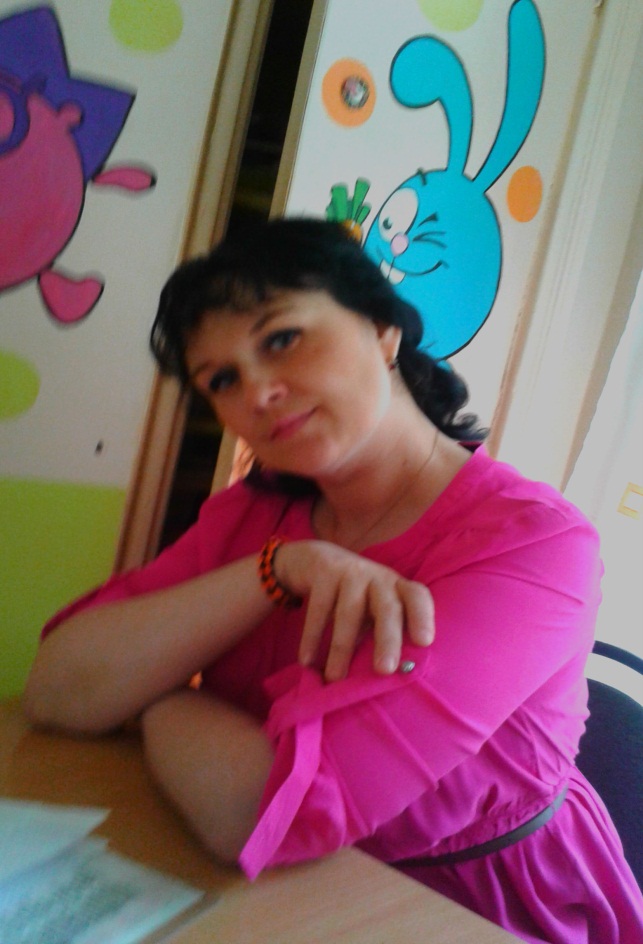 Фадеева Елена Валерьевна , воспитатель МДОУ «Детский сад  № 44» «Применение малых фольклорных жанров на занятиях по формированию элементарных математических представлений детей дошкольников» .Огромную роль в умственном воспитании и в развитии интеллекта ребёнка играет математическое развитие. Математика обладает уникальным развивающим эффектом. Её изучение способствует развитию памяти, речи, воображения, эмоций ; формирует настойчивость ,терпение ,творческий потенциал личности. Математика-один из наиболее трудных учебных предметов. Потенциал педагога дошкольного учреждения состоит не в передаче тех или иных математических знаний и навыков ,а в приобщении детей к материалу ,дающему пищу воображению ,затрагивающему не только чисто интеллектуальную ,но и эмоциональную сферу ребёнка. Педагог дошкольного учреждения должен дать ребёнку почувствовать ,что он сможет понять, усвоить не только частные понятия ,но и общие закономерности. А главное, познать радость при преодолении трудностей. Следовательно, одной из наиболее важных задач педагогов ДОУ является развитие у ребёнка интереса к математике в дошкольном возрасте. Но детство невозможно представить без устного народного творчества- потешек , считалок, загадок. Поэтому приобщение к математике через использование фольклора поможет ребёнку быстрее и легче усваивать образовательную программу. Обучение математике не должно быть скучным занятием для ребёнка, к тому же у народа существует огромное количество произведений устного народного творчества для малышей. Дело в том, что детская память избирательна. Ребёнок усваивает только то, что его заинтересовало, удивило, обрадовало или испугало. Он вряд ли запомнит что-то неинтересное, даже если взрослые будут настаивать.  Предоснову становления методики развития математических представлений у детей дошкольного возраста как научной дисциплины всегда составляло устное народное творчество (сказки, считалки, загадки, шутки, и т.д. ). В ходе их освоения дети не только овладевали пересчётом предметов, но и умением воспринимать и осознавать изменения, происходящие в окружающей их действительности (изменения цветовые, природные, пространственные, временные). Это обеспечивало естественное развитие у детей некоторых представлений, смекалки и сообразительности.   Выдающиеся отечественные педагоги К.Д. Ушинский, Е.И. Тихеева, Е.А. Флерина , А.П. Усова, А.М. Леушина и другие неоднократно подчёркивали огромные возможности фольклорных форм как средства воспитания и обучения детей. Малые жанры фольклорной прозы-это сокровищница русской народной речи и народной мудрости. Эти маленькие поэтические произведения полны ярких образов, построенных нередко на прекрасных созвучиях и рифмах. Это -явления и языка , и искусства, соприкосновение с которым очень важно уже с малых лет.  Загадка- «замысловатое иносказательное описание предмета или явления, предлагаемое как вопрос для отгадывания, даётся с целью испытать сообразительность, развить наблюдательность к поэтической выдумке» :1. Загадки, в которых есть слова, связанные с понятием числа и цифры:Треугольная доска,А на ней три волоска.Волосок - тонкий,Голосок звонкий.  (Балалайка) .Один льёт ,другой пьёт,Третий зеленеет да растёт.  (Дождь, земля, растения) .2. Загадки, в которых есть слова, связанные со сравнением величин, чисел:Чуть дрожит на ветеркеЛента на просторе.Узкий кончик-в роднике,А широкий-в море.  (Река) .3. Загадки, в которых есть слова, связанные с временными представлениями :Солнце в небе высоко,И до ночи далеко,Коротка деревьев тень.Что за время суток?  (День) .Братьев этих ровно семь.Вам они известны всем.Каждую неделю кругомХодят братья друг за другом.Попрощается последний-Появляется передний.  (Дни недели) .4. Загадки, в которых есть слова, связанные с пространственными представлениями :Стоит копна посреди двора.Спереди-вилы ,сзади-метла.  (Корова) .5. Загадки, в которых есть слова, связанные с формой предметов :Эта форма у клубка,У планеты, колобка,Но сожми её, дружок,И получится...  (Шар, круг) .Использование загадок на занятиях по математическому развитию способствует не только знакомству, закреплению, конкретизации математических знаний, но и обогащению и активизации словаря.  Скороговорки также используются на занятиях по математическому развитию.Опять пять ребят-нашли у пенька пять опят.Шёл Ипат через пруд, зацепился за прут.Упал в пруд Ипат, пропали пять лопат.Можно использовать при знакомстве с цифрой 5.  Пословица-краткое изречение с назидательным смыслом.  Поговорка-выражение, образное преимущественно высказывание.Используются с целью закрепления математических представлений и развития речи.«Лучше один раз увидеть, чем сто раз услышать», » Два сапога-пара», «Обещанного ри года ждут», «Семь раз отмерь-один отрежь», «Одно дерево срубишь-десять посади».Интересные возможности представляет работа со считалками, т.е. короткими рифмованными стихами, применяемыми для распределения ролей в игре.Раз, два, три, четыре, Кто у нас живёт в квартире?Папа, мама, брат, сестрёнка,Кошка Мурка, два котёнка,Мой щенок, сверчок и я-Вот и вся моя семья!Раз два, три, четыре ,пять,Всех начну считать опять.Мир детства невозможно представить без сказки. Особый интерес вызывают задачи, оформленные в виде сказок. В процессе решения задач закрепляются навыки счёта, представления о форме, цвете, величине и др. Я Колобок, Колобок!Я от дедушки ушёл,Я от бабушки ушёл,Я от зайца ушёл,Я от волка ушёл,От медведя ушёл,А от лисы не успел уйти.Вопросы:Сколько раз Колобок смог уйти?Сколько раз Колобок не смог уйти?Сколько зверей встретил Колобок?  Дошкольный возраст-это начало длинной дороги в мир познания, в мир чудес. Ведь именно в этом возрасте закладывается фундамент для дальнейшего обучения. Задача состоит не только в том, как научиться правильно держать ручку, писать, считать, но и умению думать, творить. Устное народное творчество приносит радость приобщения к светлым мыслям, способствует не только знакомству, закреплению, конкретизации знаний детей о числах, величинах ,геометрических фигурах и телах, но и развитию мышления, речи, стимулированию познавательной активности детей, тренировке памяти и внимания. Оно может широко использоваться в работе с дошкольниками как приём, побуждающий к приобретению знаний-при знакомстве с новым материалом ; как приём, обостряющий наблюдательность-при закреплении определённого знания ,правила ; как игровой материал, отвечающий возрастным потребностям детей дошкольного возраста. 